SECTION 504 Prior Written Notice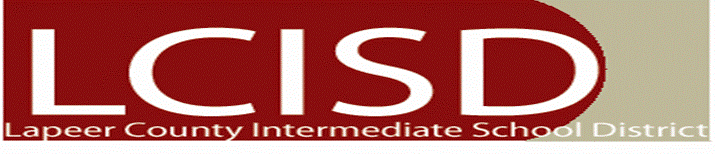 This is to notify you of the District's action regarding your student’s educational program.1. Description of the action:    Refusal to Consent to 504 Evaluation    Initial 504 Evaluation    Ineligible for 504 Plan    Development of 504 Plan    504 Review    504 Reevaluation    Change of 504 Services    504 Issues/meetings where the parent(s) disagree with the District    Other:      2. An explanation of why the School District is taking the action described above:3. A description of any other options the School District considered and the reasons/data why those    options where rejected:4. A description of each evaluation procedure, test, record or report the School District used as abasis for the proposed or refused action:5. Other factors that are relevant:6. Provision of procedural safeguards:As a parent of a child with a suspected or identified disability, you have procedural safeguard protections.   Please contact me if you have any questions about the action(s) described above, your rights, as described in the Notice of Section 504/ADA Procedural Information and Rights, or other related concerns.Name :       				Title:      School District:      			Telephone:      Enclosure: Notice of Section 504/ADA Procedural Information and RightsNAME:      DATE OF BIRTH: SCHOOL:      AGE:      DATE: GRADE:      